§2389.  Truck, trailer and combinations; limitations1.  Limitation on drawn trailers and tiny homes.  Only one tiny home, trailer or semitrailer may be drawn by a motor vehicle, except that a combination of a truck tractor, semitrailer and full trailer may be operated on the Interstate Highway System and those qualifying federal aid primary system highways designated by the Secretary of the United States Department of Transportation, pursuant to the United States Surface Transportation Assistance Act of 1982, Public Law 97-424, Section 411.  "Driveaway" and "towaway" operations, as defined by the Secretary of State, may include a combination of saddlemount vehicles not to exceed 3 units in contact with the road.[PL 2019, c. 650, §19 (AMD).]2.  Converted semitrailers.  A semitrailer converted to a trailer by use of a converter dolly remains a semitrailer for all other purposes in this Title and is considered one vehicle while connected.[PL 1993, c. 683, Pt. A, §2 (NEW); PL 1993, c. 683, Pt. B, §5 (AFF).]SECTION HISTORYPL 1993, c. 683, §A2 (NEW). PL 1993, c. 683, §B5 (AFF). PL 2019, c. 650, §19 (AMD). The State of Maine claims a copyright in its codified statutes. If you intend to republish this material, we require that you include the following disclaimer in your publication:All copyrights and other rights to statutory text are reserved by the State of Maine. The text included in this publication reflects changes made through the First Regular Session and the First Special Session of the131st Maine Legislature and is current through November 1, 2023
                    . The text is subject to change without notice. It is a version that has not been officially certified by the Secretary of State. Refer to the Maine Revised Statutes Annotated and supplements for certified text.
                The Office of the Revisor of Statutes also requests that you send us one copy of any statutory publication you may produce. Our goal is not to restrict publishing activity, but to keep track of who is publishing what, to identify any needless duplication and to preserve the State's copyright rights.PLEASE NOTE: The Revisor's Office cannot perform research for or provide legal advice or interpretation of Maine law to the public. If you need legal assistance, please contact a qualified attorney.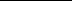 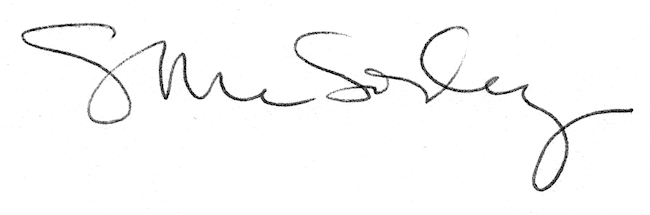 